Mestna občina VelenjeTitov trg 13320 VELENJEŠtevilka: 4030-0002/2023Datum: 6. 11. 2023POVABILO K ODDAJI PONUDBE – RAZŠIRJENO POVPRAŠEVANJE Na podlagi Pravilnika o naročilih manjših vrednosti naročnik vabi zainteresirane ponudnike k oddaji ponudbe za izvajanje plačilnega prometa Mestne blagajne Mestne občine Velenje za obdobje od 3. 1. 2024 do 31. 12. 2024.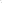 Naročnik: Mestna občina Velenje, Titov trg 1, 3320 VelenjePredmet naročila je izbira zunanjega izvajalca plačilnega prometa v okviru delovanja mestne blagajne v Mestni občini Velenje za obdobje od 3. 1. 2024 do 31. 12. 2024. Naročnik izbira ponudnika za izvajanje storitev gotovinskega plačevanja plačilnih nalogov za občane Mestne občine Velenje brez provizije za vse izdajatelje plačilnih nalogov, ki jih določi Mestna občina Velenje.V Mestni blagajni je na dan 9. 10. 2023 možno gotovinsko plačilo plačilnih nalogov (v nadaljevanju UPN) 26 pravnih oseb. Povprečno število vplačanih UPN-jev je 3.600 na mesec. Največji obisk mestne blagajne je v obdobju od 15. do 23. v mesecu in zadnjih dnevih meseca.Izvajalec plačilnega prometa:a) izvaja gotovinsko plačevanje plačilnih nalogov izdanih občanom Mestne občine Velenje s strani proračunskih uporabnikov proračuna Mestne občine Velenje po sledečem seznamu:Andragoški zavod Ljudska univerza Velenje,Center za vzgojo, izobraževanje in usposabljanje — CVIO,Festival Velenje,Glasbena šola Fran Korun Koželjski Velenje,Krajevna skupnost Bevče,Krajevna skupnost Pesje,Krajevna skupnost Plešivec,Krajevna skupnost Šentilj,Krajevna skupnost Vinska Gora,Medobčinska zveza prijateljev mladine Velenje,Mestna občina Velenje,Mladinski center Velenje,OŠ Antona Aškerca Velenje,OŠ Gorica Velenje,OŠ Gustava Šiliha Velenje,OŠ Livada Velenje,OŠ Miha Pintarja Toleda Velenje,OŠ Šalek Velenje,Vrtec Velenje;izvaja gotovinsko plačevanje plačilnih nalogov izdanih občanom Mestne občine Velenje tistih podjetij oz. dobaviteljev, ki so na dan 9. 10. 2023 vključeni v projekt Mestna blagajna MOV po sledečem seznamu:Komunalno podjetje Velenje,  d. o. o.,Naš čas, d.o.o.,Pup Saubermacher, d. o. o.,PV Invest d. o. o.,Stanovanjsko podjetje Linea, d.o.o., Šolski center Velenje,Vesta Dom, d. o. o.;(podjetja oz. dobavitelji so vključeni v delovanje mestne blagajne na lastno željo, zato se število vključenih lahko spremeni);mora biti usposobljen tako, da prične z izvajanjem gotovinskega plačevanja plačilnih nalogov od srede, 3. 1. 2024 dalje;gotovinsko plačevanje izvaja vsaj na treh vplačilnih mestih na eni ali več različnih lokacijah v Mestni občini Velenje, v okviru svojega delovnega časa s tem, da se v vsaj enem delovnem dnevu v tednu, zagotavlja gotovinsko plačevanje plačilnih nalogov tudi v popoldanskem času najmanj do 17. ure;izvajanje gotovinskega plačevanja plačilnih nalogov pravnih oseb vključenih v projekt Mestne blagajne Mestne občine Velenje na posameznem vplačilnem mestu (okencu) jasno označi z napisi »Mestna blagajna Mestne občine Velenje«;Plačila provizije so oproščene le fizične osebe s stalnim ali začasnim bivališčem v Mestni občini Velenje.Izbrani ponudnik je dolžan vzpostaviti notranji sistem kontrole/nadzora, ki bo preprečeval možnosti zlorab.Sredstva za plačilo storitev plačilnega prometa za proračunske uporabnike se zagotavljajo s proračunske postavke 40102002 Mestna blagajna — bančni stroški.Dopušča se možnost, da izvajalec plačilnih storitev sklene ločeno pogodbeno razmerje s pravno osebo, ki sodeluje v projektu Mestne blagajne MOV.III. Navodila za pripravo ponudbe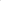 Vabimo vas, da na predloženih obrazcih podate ponudbo:vpišete ponudbeno ceno/provizijo za gotovinsko plačilo plačilnega naloga do 1.000,00 EUR. Skladna mora biti z ostalimi zahtevami razpisne dokumentacije ter izražena v evrih na dve decimalni mesti natančno. Ponudbena cena/provizija je enotna in fiksna ter dokončna do zaključka izvedbe javnega naročila, vsebovati pa mora vse stroške ponudnika;ponudba mora biti veljavna najmanj do 31. 12. 2023;storitev se obračunava mesečno na podlagi izstavljenih računov s priloženimi specifikacijami o opravljeni storitvi. Iz specifikacije mora biti razvidno število obdelanih plačilnih nalogov na posameznega prejemnika. Rok plačila je 30. dan in prične teči naslednji dan od prejema računa. Plačila se izvršujejo na transakcijski račun naveden na računu.  Račun se izda v e-obliki;naročnik bo sklenil pogodbo s ponudnikom, ki bo ponudil najnižji znesek provizije za posamezen plačilni nalog po ponudbi.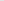 IV. Ponudbo, ki mora vsebovati izpolnjene obrazce (OBR 1, 2, 3 in 4 podpisane in žigosane), pošljete po pošti na naslov: Mestna občina Velenje, Titov trg 1, 3320 Velenje ali oddate osebno v sprejemno pisarno Mestne občine Velenje, Titov trg 1, Velenje ali pošljete izpolnjene in podpisane obrazce v pdf obliki na e-naslov lucija.koren@velenje.si in ponudbe@velenje.si.  Na kuverti oziroma ovitku mora biti vidna oznaka »PONUDBA — NE ODPIRAJ« z navedbo: »lzbor izvajalca plačilnega prometa Mestne blagajne MOV 2024«. Kuverta oziroma ovitek mora biti zapečaten, na hrbtni strani mora biti naslov pošiljatelja.V primeru pošiljanja po e-pošti, mora zadeva vsebovati oznako »PONUDBA — NE ODPIRAJ: lzbor izvajalca plačilnega prometa Mestne blagajne MOV 2024 JN-0732/2023«.Za pravočasno oddano ponudbo se šteje ponudba, ki prispe naročniku do 13. 11. 2023, do 16. ure. Ponudbe, oddane po tem roku, bo naročnik štel za prepozne in jih neodprte vrnil pošiljatelju. Občina si pridržuje pravico, da po lastni presoji sprejme ali zavrne katero koli ponudbo, ki ne izpolnjuje pogojev, vključno s tem, da ne sprejme nobene ponudbe, ali pa da v primeru neprimernosti ponudb najugodnejšima/m ponudnicama/m posreduje vabilo, da spremenita/jo oz. dopolnita/jo ponudbo skladno z minimalnimi pričakovanji občine. Pogodbeno razmerje se lahko medsebojno uskladi, upoštevajoč zakonske predpise, ki zavezujejo Mestno občino Velenje. Kontaktna oseba naročnika za dodatne informacije je Lucija Koren, telefonska številka: 03 8961 574, elektronski naslov lucija.koren@velenje.si.Priloge:Podatki ponudnika (OBR-1),Ponudba (OBR-2),lzjava o izpolnjevanju pogojev (OBR-3),Izjava o lastništvu ponudnika (OBR-4).OBR-1PODATKI PONUDNIKANaziv ponudnika________________________________________________________________________________Naslov________________________________________________________________________________Zakoniti zastopniki________________________________________________________________________________ID za DDV: SI________________________________________________________________________________Matična številka________________________________________________________________________________Številka transakcijskega računa________________________________________________________________________________Kontaktna oseba________________________________________________________________________________Številka telefona kontaktne osebe________________________________________________________________________________E-naslov kontaktne osebe______________________________________________________________________________Odgovorna oseba za podpis pogodbe________________________________________________________________________________Obdelava osebnih podatkov je skladno z določili člena 6 Splošne uredbe EU o varstvu podatkov (GDPR, 2016/679) potrebna zaradi izvedbe postopka oddaje javnega naročila skladno z veljavnim Zakonom o javnem naročanju.Datum:	Žig in podpis odgovorne osebe ponudnika:OBR-2Točen naziv in naslov ponudnika:________________________________________________________________________________PONUDBA št. ___________________Prijavljamo se na povabilo k oddaji ponudbe Mestne občine Velenje, Titov trg v, 3320 Velenje, za:Izvajanje plačilnega prometa Mestne blagajne Mestne občine Velenje v letu 2024Izjavljamo, da smo javno naročilo pripravljeni  izvajati za:Datum:	Žig in podpis odgovorne osebe ponudnika:PONUDNIK	OBR-3IZJAVA o izpolnjevanju pogojev PREDMET JAVNEGA NAROČILA: Izvajanje plačilnega prometa Mestne blagajne Mestne občine Velenje v letu 2024Pod kazensko in materialno odgovornostjo izjavljamo, da izpolnjujemo naslednje pogoje:Pod kazensko in materialno odgovornostjo izjavljamo, da so navedeni podatki resnični in smo jih, če bo naročnik to zahteval, pripravljeni dokazati s predložitvijo ustreznih dokazil.  Izjavljamo, da smo:seznanjeni z vsemi določili povabila in navodila za pripravo ponudbe ter pogoji za udeležbo v postopku oddaje javnega naročila,jih razumeli ter soglašamo, da so sestavni del ponudbe, ponudbo pripravili in predložili skladno z zahtevami, navedenimi v povabilu in navodilu.Datum:	Žig in podpis odgovorne osebe ponudnika:    			OBR -4NAZIV ponudnika  Zaradi namena iz šestega odstavka 14. člena Zakona o integriteti in preprečevanju korupcije (Ur. l. RS, št. 45/2010 s spremembami in dopolnitvami), t.j. zaradi zagotovitve transparentnosti posla in preprečitve korupcijskih tveganj pri sklepanju pravnih poslov  kot zakoniti zastopnik ponudnika v postopku javnega naročanja podajam naslednjo  IZJAVO O UDELEŽBI FIZIČNIH IN PRAVNIH OSEB V LASTNIŠTVU PONUDNIKA Podatki o ponudniku  (pravna oseba, podjetnik, društvo ali drug pravni subjekt, ki nastopa v postopku javnega naročanja):  Firma ponudnika: __________________________________________________________________________  Sedež ponudnika (država, ulica in hišna številka, naselje, občina, poštna številka in kraj): __________________________________________________________________________________________  Matična številka ponudnika oziroma davčna številka za druge fizične in pravne osebe - ponudnike, ki niso vpisane v poslovnem registru:______ __________________________________________________________________  Ponudnik je nosilec tihe družbe* (ustrezno označi):  DA  NE  Lastniška struktura ponudnika:  1.1. Podatki o udeležbi fizičnih oseb v lastništvu ponudnika, vključno s tihimi družbeniki*:  Fizična oseba 1:  Ime in priimek: _____________________________________________________________________________  Prebivališče – stalno, razen če ima oseba začasno prebivališče v Republiki Sloveniji (država, ulica in hišna številka, naselje, občina, poštna številka in kraj): __________________________________________________________________________________________  Delež lastništva ponudnika: ___________________________________________________________________  Tihi družbenik* (ustrezno označi):   	DA  	NE  Če DA, navedite nosilca tihe družbe*:____________________________________________________________  Fizična oseba 2: Ime in priimek: _____________________________________________________________________________  Prebivališče – stalno, razen če ima oseba začasno prebivališče v Republiki Sloveniji (država, ulica in hišna številka, naselje, občina, poštna številka in kraj): __________________________________________________________________________________________  Delež lastništva ponudnika: ___________________________________________________________________  Tihi družbenik* (ustrezno označi):   	DA  	NE  Če DA, navedite nosilca tihe družbe*:____________________________________________________________   (ustrezno nadaljuj seznam)  1.2. Podatki o udeležbi pravnih oseb v lastništvu ponudnika, vključno z navedbo, ali je pravna oseba nosilec tihe družbe*:  Naziv pravne osebe: ________________________________________________________________________  Sedež pravne osebe: ________________________________________________________________________  Delež lastništva ponudnika: ___________________________________________________________________ Matična številka ponudnika oziroma davčna številka za druge pravne osebe, ki niso vpisane v poslovnem registru: __________________________________________________________________  Pravna oseba je hkrati nosilec tihe družbe* (ustrezno označi):  	DA  	NE  pri čemer je pravna oseba v lasti naslednjih fizičnih oseb:  Ime in priimek: _____________________________________________________________________________  Prebivališče – stalno, razen če ima oseba začasno prebivališče v Republiki Sloveniji (država, ulica in hišna številka, naselje, občina, poštna številka in kraj): __________________________________________________________________________________________  Delež lastništva ponudnika: ___________________________________________________________________  Tihi družbenik* (ustrezno označi): DA NE  Če DA, navedite nosilca tihe družbe*:____________________________________________________________ (ustrezno nadaljuj seznam)  1.3. Podatki o družbah, za katere se po določbah zakona, ki ureja gospodarske družbe, šteje, da so povezane družbe s ponudnikom:  Naziv pravne osebe: ________________________________________________________________________  Sedež pravne osebe: ________________________________________________________________________  Matična številka ponudnika oziroma davčna številka za druge pravne osebe, ki niso vpisane v poslovnem registru:___________________________________________________________________________________ je v medsebojnem razmerju, v skladu s 527. členom ZGD s pravno osebo:  Naziv pravne osebe: ________________________________________________________________________  Sedež pravne osebe: ________________________________________________________________________  Matična številka ponudnika oziroma davčna številka za druge pravne osebe, ki niso vpisane v poslovnem registru: __________________________________________________________________________________  povezana na način__________________________________________________________  (ustrezno nadaljuj seznam)  Izjavljam, da sem kot fizične osebe - udeležence v lastništvu ponudnika navedel:  - vsako fizično osebo, ki je posredno ali neposredno imetnik več kakor 5% delnic, oziroma je udeležena z več kot 5% deležem pri ustanoviteljskih pravicah, upravljanju ali kapitalu pravne osebe, ali ima obvladujoč položaj pri upravljanju sredstev pravne osebe;  - vsako fizično osebo, ki pravni osebi posredno zagotovi ali zagotavlja sredstva, in ima na tej podlagi možnost nadzorovati, usmerjati ali drugače bistveno vplivati na odločitve uprave ali drugega poslovodnega organa pravne osebe pri odločanju o financiranju in poslovanju.  S podpisom te izjave jamčim, da v celotni lastniški strukturi ni udeleženih drugih fizičnih ter pravnih oseb in tihih družbenikov*, ter gospodarskih subjektov, za katere se glede na določbe zakona, ki ureja gospodarske družbe, šteje, da so povezane družbe.  S podpisom te izjave jamčim za točnost in resničnost podatkov ter se zavedam, da je pogodba v primeru lažne izjave ali neresničnih podatkov o dejstvih v izjavi nična. Zavezujem se, da bom naročnika obvestil o vsaki spremembi posredovanih podatkov.  Kraj in datum  	 	 	 	 	 	Ime in priimek zakonitega zastopnika  __________  	 	 	 	 	 	_____________________  	 	 	 	 	 	 	Podpis zakonitega zastopnika  ______________________  Žig podjetja oz. ponudnika   	 	 	 	 	 	 	____________________________ *Novela Zakona o gospodarskih družbah (ZGD-1G, Uradni list RS, št. 57/2012 z dne 27. 7. 2012) ukinja tihe družbe, ki po samem zakonu prenehajo obstajati z dnem, ko začne veljati zakon, to je dne 28. 7. 2012. Za družbe s sedežem v Republiki Sloveniji tako del določbe šestega odstavka 14. člena ZIntPK, ki določa kot obvezno sestavino izjave o lastniški strukturi tudi navedbo o tihih družbenikih, ne pride več v poštev. Določba še vedno nespremenjeno velja za tuje družbe, če po tujem pravu institut tihe družbe obstaja. Končna cena na plačilni nalog (na dve decimalni mesti):EURKončna cena z besedo:EURRok izvedbe:Od 3. 1. 2024 do 31. 12. 2024Plačilni pogoji:30. dan in prične teči naslednji dan od dneva prejema pravilno izdanega računaVeljavnost ponudbe:31. 12. 2023Lokacija mestne blagajne 1:Lokacija mestne blagajne 2:Lokacija mestne blagajne 3:Urnik mestne blagajne 1:Urnik mestne blagajne 2:Urnik mestne blagajne 3:Število vplačilnih mest (najmanj 3)Zap. št.POGOJI1.Imamo veljavno registracijo za opravljanje dejavnosti plačilnega prometa in smo usposobljeni za izvedbo javnega naročila2.Imamo dovoljenje pristojnega organa za opravljanje dejavnosti, ki je predmet naročila (če ga zakon zahteva).3.Nismo uvrščeni v evidenco poslovnih subjektov iz 35. člena Zakona o integriteti in preprečevanju korupcije (Uradni list RS, št. 69/11 - uradno prečiščeno besedilo, 158/20, 3/22 – ZDeb in 16/23 – ZZPri) oziroma funkcionar naročnika ali njegov družinski član, ni udeležen kot poslovodja, član poslovodstva ali zakoniti zastopnik ali ni neposredno ali preko drugih oseb v več kot 5 % udeležen pri ustanoviteljskih pravicah, upravljanju oziroma kapitalu.4.Razpolagamo z zadostnimi tehničnimi zmogljivostmi in imamo reference pri opravljanju razpisanih del oz. dobav blaga